Pupil premium report for Hunter’s Bar Junior School 2019/20/21Pupil premium spending Barriers to learningPlanned expenditure for academic year 2019/20/21Review of expenditure from previous academic yearsummary informationsummary informationsummary informationsummary informationDate of most recent pupil premium review:Dec 2019/ Dec 2020Date of next pupil premium review:26th May 2021Total number of pupils:360Total pupil premium budget:Financial year (April 19 to March 20) 2019/20 - 55 pupils eligible for deprivation PP £72,600Financial year (April 20 to March 21) 2020/21 - 47 pupils eligible for deprivation PP £63,215AFC PP 4 pupils £9,380Financial year (April to March) 2021/22 - forecast 51 pupils for deprivation PP £68,595AFC PP 3 pupils £7,035Number of pupils eligible for pupil premium:Currently 513 AFC children1 LAC childCatch up funding:28,800StrategyThe dual aims of our pupil premium strategy are to raise the attainment and the aspirations of all disadvantaged pupils. We strongly feel that the true measure of a society or organisation is how well the most vulnerable are supported and flourish. By the time children leave our school we want to have exposed them to a wide range of experiences to open the world up to them and enable them to find their own passion in life. We want our children to feel empowered to choose their own path and have the academic knowledge and aptitudes to find success.Whilst we will act with urgency to meet this aim as soon as possible, the plans and actions that underpin the strategy need to be sustainable to enable the path to be laid for future years. As such, for each cohort their progress will be broken down and we would expect the gap for disadvantaged learners to be closed year on year until eventually the gap no longer exists.The key focus of our strategy is to improve the quality of teaching through specifically planned and targeted professional development which is research informed and evidence based. barriers to future attainmentbarriers to future attainmentAAcademic barriersMaths - Basic numeracy, place value, the 4 operations. The gaps are more specific in the older age range and require a more personalised approachReading - Y3/4 - Fluency, gaps in phonics knowledge,  Y5/6 - Underdeveloped vocabulary, comprehensionWriting - Lack of grammatical accuracy in sentence construction. Working memory issues because of gaps in spelling and handwriting knowledgeCommunication and language - Low levels of speaking and listening skills impacting on general learning, social and emotional communication and specifically writing.BFamily and environmentAttendance and punctualityParental engagement with school - especially regarding attendance at information and workshop evenings and completion of homelearningNumber of adverse childhood experiencesSingle parent families Financial issuesLack of exposure to cultural opportunitiesLack of access to green spaces and natureCPhysical Health and HygieneAccess to extra-curricular sporting activities - educational experiences and participation in competitions Poor nutritionPoor general physical healthDSocial, Emotional and Mental HealthLow motivation and self-esteemPoor focus and concentrationEmotional regulation difficultiesLow levels of resilienceAttachment issuesAnxietySensory perceptual issuesEAreas particularly exacerbated by the pandemic:General increase in anxiety Decreased stamina for learningDealing with bereavement for significant number of children – particularly year 5Financial problems for families impacting on their ability to support their childrenAttendance as a result of anxiety of families about the possibility of children contracting Covid-19 whilst at schoolINTENDED OUTCOMES INTENDED OUTCOMES Specific outcomes Specific outcomes AGap between disadvantaged pupils and others is no bigger than at end of 2019/20, those who have ‘fallen behind’ make accelerated progress and ‘catchup’ or exceed prior attainment standards.BPupils with identified social, emotional or health needs are supported by school staff so that the needs are removed or alleviated Families with identified social, emotional or health needs are supported by school staff so that the needs are removed or alleviatedCPupils have a breadth of experiences that enable them to contextualize their learning and increase opportunities for successDAbsence & persistent absentee rates are at least in line with nationalacademic year academic year academic year academic year academic year academic year Professional development aims for 2020-21Our areas of research-informed professional learning, driving the SDIP priorities are: well-being, supporting vulnerable learners, embedding formative assessment & peer coaching, and applying the principles of cognitive science into our curriculum. As with all areas of Teaching and Learning, Covid has had an impact on the delivery and implementation of CPD in the classroom. However, with wellbeing at the forefront and a firm mind on the importance of adult learning continuity, we have sustained a strategic and meaningful CPD offer for our staff. Professional development aims for 2020-21Our areas of research-informed professional learning, driving the SDIP priorities are: well-being, supporting vulnerable learners, embedding formative assessment & peer coaching, and applying the principles of cognitive science into our curriculum. As with all areas of Teaching and Learning, Covid has had an impact on the delivery and implementation of CPD in the classroom. However, with wellbeing at the forefront and a firm mind on the importance of adult learning continuity, we have sustained a strategic and meaningful CPD offer for our staff. Professional development aims for 2020-21Our areas of research-informed professional learning, driving the SDIP priorities are: well-being, supporting vulnerable learners, embedding formative assessment & peer coaching, and applying the principles of cognitive science into our curriculum. As with all areas of Teaching and Learning, Covid has had an impact on the delivery and implementation of CPD in the classroom. However, with wellbeing at the forefront and a firm mind on the importance of adult learning continuity, we have sustained a strategic and meaningful CPD offer for our staff. Professional development aims for 2020-21Our areas of research-informed professional learning, driving the SDIP priorities are: well-being, supporting vulnerable learners, embedding formative assessment & peer coaching, and applying the principles of cognitive science into our curriculum. As with all areas of Teaching and Learning, Covid has had an impact on the delivery and implementation of CPD in the classroom. However, with wellbeing at the forefront and a firm mind on the importance of adult learning continuity, we have sustained a strategic and meaningful CPD offer for our staff. Professional development aims for 2020-21Our areas of research-informed professional learning, driving the SDIP priorities are: well-being, supporting vulnerable learners, embedding formative assessment & peer coaching, and applying the principles of cognitive science into our curriculum. As with all areas of Teaching and Learning, Covid has had an impact on the delivery and implementation of CPD in the classroom. However, with wellbeing at the forefront and a firm mind on the importance of adult learning continuity, we have sustained a strategic and meaningful CPD offer for our staff. Professional development aims for 2020-21Our areas of research-informed professional learning, driving the SDIP priorities are: well-being, supporting vulnerable learners, embedding formative assessment & peer coaching, and applying the principles of cognitive science into our curriculum. As with all areas of Teaching and Learning, Covid has had an impact on the delivery and implementation of CPD in the classroom. However, with wellbeing at the forefront and a firm mind on the importance of adult learning continuity, we have sustained a strategic and meaningful CPD offer for our staff. ActionIntended outcomeWhat’s the evidence and rationale for this choice?How will you make sure it’s implemented well?Staff leadWhen will you review this?Many of the actions to address barriers to teaching and learning will come through the school professional development programme.Many of the actions to address barriers to teaching and learning will come through the school professional development programme.Many of the actions to address barriers to teaching and learning will come through the school professional development programme.Many of the actions to address barriers to teaching and learning will come through the school professional development programme.Many of the actions to address barriers to teaching and learning will come through the school professional development programme.Many of the actions to address barriers to teaching and learning will come through the school professional development programme.CPD programmes since Autumn 2020CPD programmes launched since September include:‘teaching from the front’ formative assessment techniquesongoing peer coaching, the art of student engagement through questioning techniquesthe mechanics of motivationthe working memory model of learningEmotional regulation through the Healthy Minds programmeWell-being development for staff CPD programmes going forwardreviewing and refreshing oracy techniquesembedding retrieval practiceprecision vocabulary teaching reading fluencyNew three year CPD programmes to be launched towards the end of the year will include:explicit instruction and the importance of harnessing attentionnudging cultural norms in the classroom to boost motivationhow to optimise learning through dual coding.Improve the quality of teaching within the classroom so that all children, but in particular those who are disadvantaged, make accelerated progress. Focus on further development of responsive teaching, so that the needs of every child is met within the lesson and teaching and support is personalized.Improve focus and concentration.Develop further opportunities for regular success in meaningful classroom activities.Improve children’s ability to emotional regulateSupport staff to in turn support childrenDeveloping all round oracy skills and knowledgeBuilding children’s schemas through retrieval practiceBridging the gap for prior low attaining readersImprove focus and concentration.Develop and build upon individuals self-esteem and confidenceRemove barriers to direct instructionThe CPD programme is based on a strong evidence base taken from a variety of trusted sources which include:Dylan WiliamPaul BlackRobert and Elizabeth BjorkTom BennettClare SealyPeps McCreaTom SherringtonIan LeslieOliver LovellCarl HendrickEEF ToolkitOracy 21Healthy MindsEmma Freud CentreActions aim to address the most common barriers to learning.Each CPD programme we run is underpinned by the principles of effective CPD as jointly defined by the Standard for teachers’ professional development (Department for Education, July 2016) and Developing great teaching ( Cordingley et al, Teacher Development Trust, June 2015). We therefore ensure that designing and implementing an effective, responsive and research-informed CPD cycle for the school follows these five steps.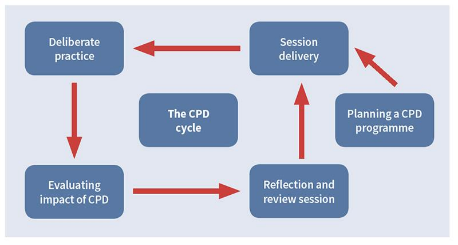 Alex BeauchampDaniel AllenJacqui StockleyOngoing review done through session evaluationsHalf termly reviews take place with Lead Practitioner and SLT.Three level 3 teaching assistants have been employed until the end of the summer term.MathsFor pupils in Y5 and 6, small group or 1:1 tutoring through an external partner. For pupils in Y3 and 4 a more whole class approach to retrieval practice of basic number skills, coupled with small group support delivered by the class teacher or teaching assistant.Deliver specific 1:1 and small group programs and provide cover to enable the class teacher to target specific individuals and groups within lessons.Identified pupils make accelerated progress, leading to the attainment gap being closed or reduced from previous assessment point.Specific interventions are research based.The class teacher will be able to provide additional support to PP children.All year groups conducted a thorough analysis of barriers to learning in each of the core subject areas.Year team leaders working alongside the Inclusion Manager are directly responsible for the planning and implementation of staff timetables and activities.All implementation will follow the EEF model.Investigate best partners to work with for tutoring programSpecific use of formative assessment strategies to identify basic number skills that would be best to focus on and the children who may need more specific support.Use of both formative assessment and summative assessment data.Comparison with previous assessment point.Kelly HerseyDavid PrestonAlex BeauchampJuly 2020June 2020June 2020ReadingReading review of lower key stage reading to take place with external expert.Y3/4 children require a more individual approach. Rather than using an external tutoring partner, we feel children will be best supported by school staff who are trained in the use of best research informed interventions. Increasing staffing in years 3 and 4 will also allow more opportunities to hear children read 1:1.The gaps in years 5 and 6 will be best dealt with through making adaptations in the curriculum, focusing on the areas of need as a whole class.WritingAcross all year groups the curriculum will be adapted to reflect the general gaps identified. There will be particular focus placed on the editing and improvement phase of the writing process with additional adults being able to offer 1:1 or small group support.Writing subject leaders to develop a system and support program for staff to increase the effectiveness of editing and improving.Purchase of laptops for PP children who are working from home.Leaning Mentor to run specific interventions for children with identified need, e.g. anxiety, bereavementIdentify what is working well and areas for development.Children working below the expected standard in reading make rapid progress so that by the end of the year the gap is closed.Phonics training identified.The curriculum in Y5 and 6 has been adapted successfully leading to more opportunities to address reading gaps for children identified. The curriculum better meets the current needs of the children in terms of writing basics and identified gaps.PP children will have increased opportunity to be mentored and coached through the editing process.Editing program demonstrates an improvement in current practice leading to higher attainment, particularly for those children working below expected.Allow children to access remote learning effectivelySupport some children who are struggling to attend school though anxiety or issues related to attachmentWork with children who have suffered a bereavement of family member or close family friend.All year groups conducted a thorough analysis of barriers to learning in each of the core subject areas.External advisor part of the Learn Sheffield advisory group. An existing Ofsted reported and ex head teacher with a specific interest and expertise on reading.From gaps identified after the series of lockdowns it became apparent that for those children working below the expected level there need to be a greater focus on sentence structure and basic grammar.A review of the research around editing of writing will take place as an initial step, before the writing lead designs the editing program. The impact of this will then be carefully measured before whole school roll out.We were fortunate enough to receive sufficient laptops from both the DfE and Local Authority to the met the needs of families working from home. In total 27 laptops were borrowed.The three reading leads will work alongside SLT and year team leaders to ensure the implementation of the plans for reading are tight.All programs to be used in school will be reach based and there will be data collected about the effe3ctiveness of the program. Individual bias will be considered as part of the evaluation.Nea MaycockJackie BridgesJacqui StockleyJack GoodhandMichael WatsonAshwah AbdullahApril 2021June 2021July 2021previous academic yearprevious academic yearprevious academic yearprevious academic yearprevious academic yearTotal amount: Total amount: Total amount: Total amount: Total amount: Quality of teaching for allQuality of teaching for allQuality of teaching for allQuality of teaching for allQuality of teaching for allActionIntended outcomeImpactEvaluationCostTargeted supportTargeted supportTargeted supportTargeted supportTargeted supportActionIntended outcomeImpactEvaluationCostOther approachesOther approachesOther approachesOther approachesOther approachesActionIntended outcomeImpactEvaluationCost